UČITELJ: JELENA KVAKANDATUM: 2.12.2020.PREDMET:KOMUNIKACIJANASTAVNA JEDINICA:SVETI NIKOLAUČENIK:B.S.ZADATAK: DOBRO POGLEDAJTE SLIKU. POKUŠAJTE UDOMITELJIMA USMENO OPISATI ŠTO SVE VIDITE NA SLICI. KOJE JE GODIŠNJE DOBA?TKO SE SVE NALAZI NA SLICI?OPIŠI SVETOG NIKOLU (MLAD/STAR; ŠTO IMA NA GLAVI,KAKVO MU JE LICE/BRADA; ODJEĆA I OBUĆA; ŠTO DRŽI U RUCI,…)ŠTO JE SVETI NIKOLA DONIO SVE DJECI?ŠTO  MISLIŠ KAKO SE DJECA OSJEĆAJU?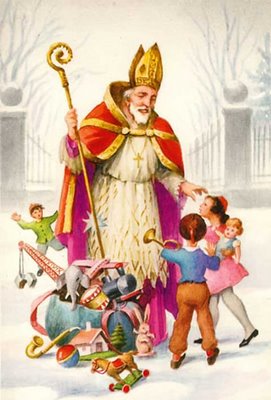 NACRTAJ ŠTO ŽELIŠ DATI SVETI NIKOLA POKLONI!PJESMA O SVETOM NIKOL